Kultūros paveldo objekto būklės tikrinimo taisyklių priedas ______________________Kauno miesto savivaldybės Kultūros paveldo skyrius______________________(dokumento sudarytojo pavadinimas)KULTŪROS PAVELDO OBJEKTO BŪKLĖS PATIKRINIMO AKTAS2017-04-12 Nr. 55-16-39(data)______Kaunas_____(užpildymo vieta)Kultūros vertybės kodas:33716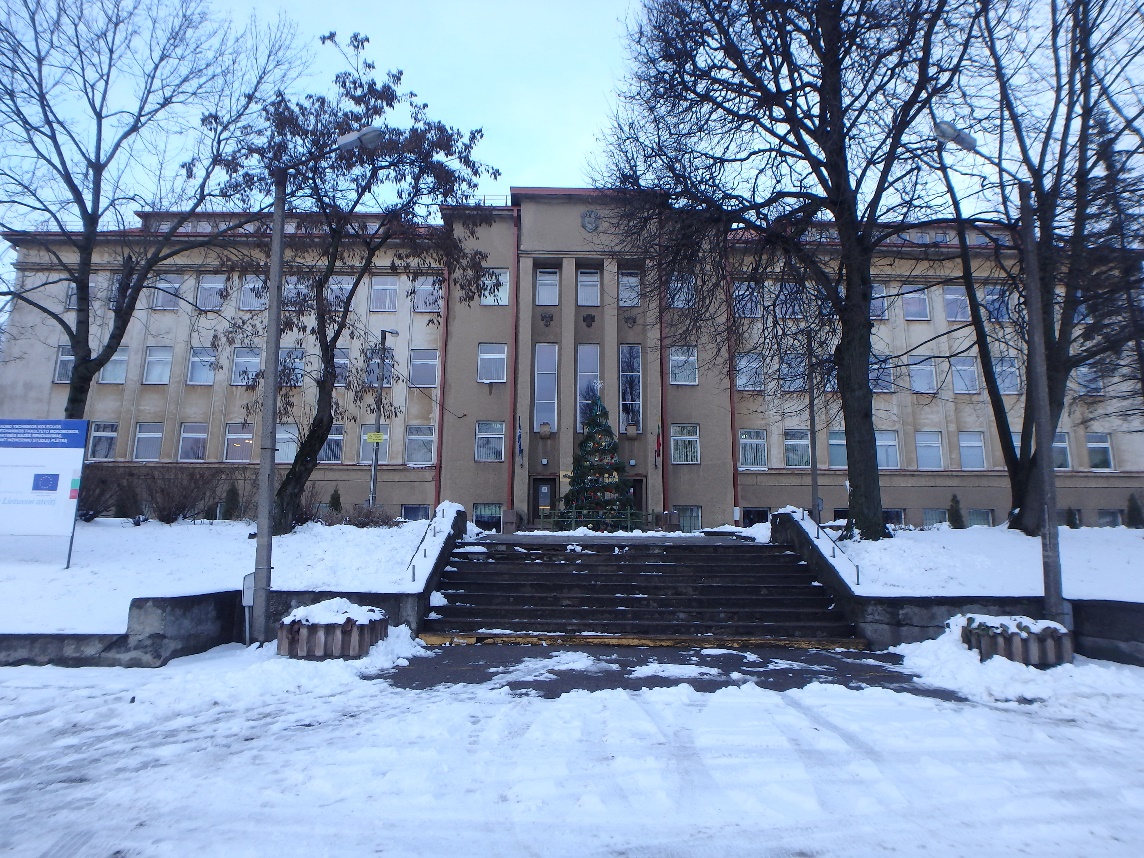 Nr. 1                        Pavadinimas  Pagrindinio korpuso P fasadasFotografavo                   Toma Karoblytė                                                                               Data 2017-01-04Nr. 1                        Pavadinimas  Pagrindinio korpuso P fasadasFotografavo                   Toma Karoblytė                                                                               Data 2017-01-04Nr. 1                        Pavadinimas  Pagrindinio korpuso P fasadasFotografavo                   Toma Karoblytė                                                                               Data 2017-01-04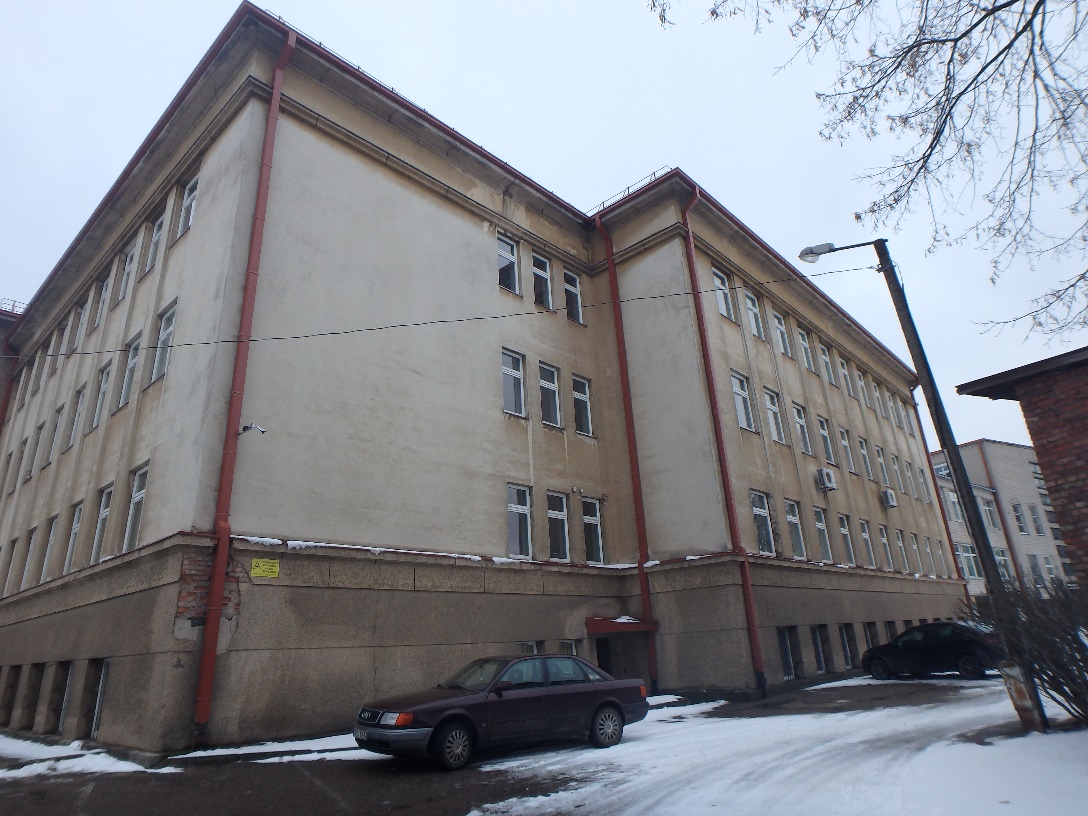 Nr. 2                         Pavadinimas PR fasadasFotografavo                     Toma Karoblytė                                                                            Data 2017-01-04Nr. 2                         Pavadinimas PR fasadasFotografavo                     Toma Karoblytė                                                                            Data 2017-01-04Nr. 2                         Pavadinimas PR fasadasFotografavo                     Toma Karoblytė                                                                            Data 2017-01-04Kultūros vertybės kodas:33716Kultūros vertybės kodas:33716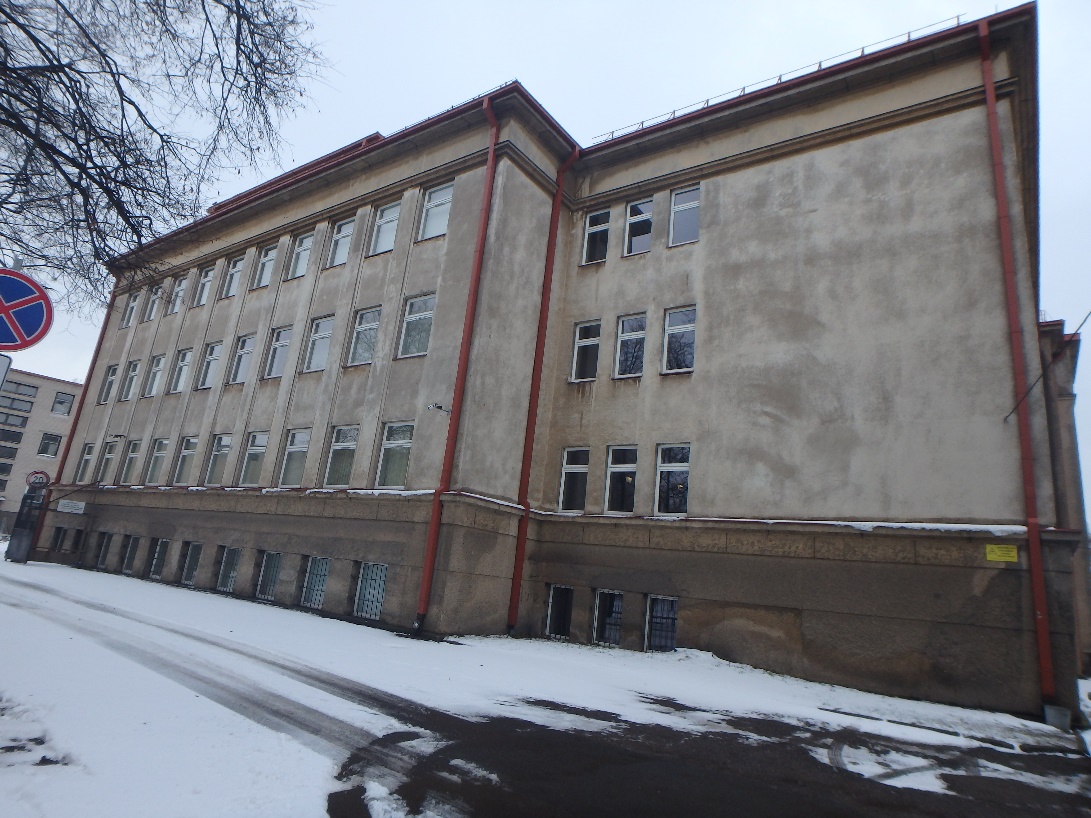 Nr. 3                            Pavadinimas                  Vaizdas iš V pusėsFotografavo                        Toma Karoblytė                                                                          Data 2017-01-04Nr. 3                            Pavadinimas                  Vaizdas iš V pusėsFotografavo                        Toma Karoblytė                                                                          Data 2017-01-04Nr. 3                            Pavadinimas                  Vaizdas iš V pusėsFotografavo                        Toma Karoblytė                                                                          Data 2017-01-04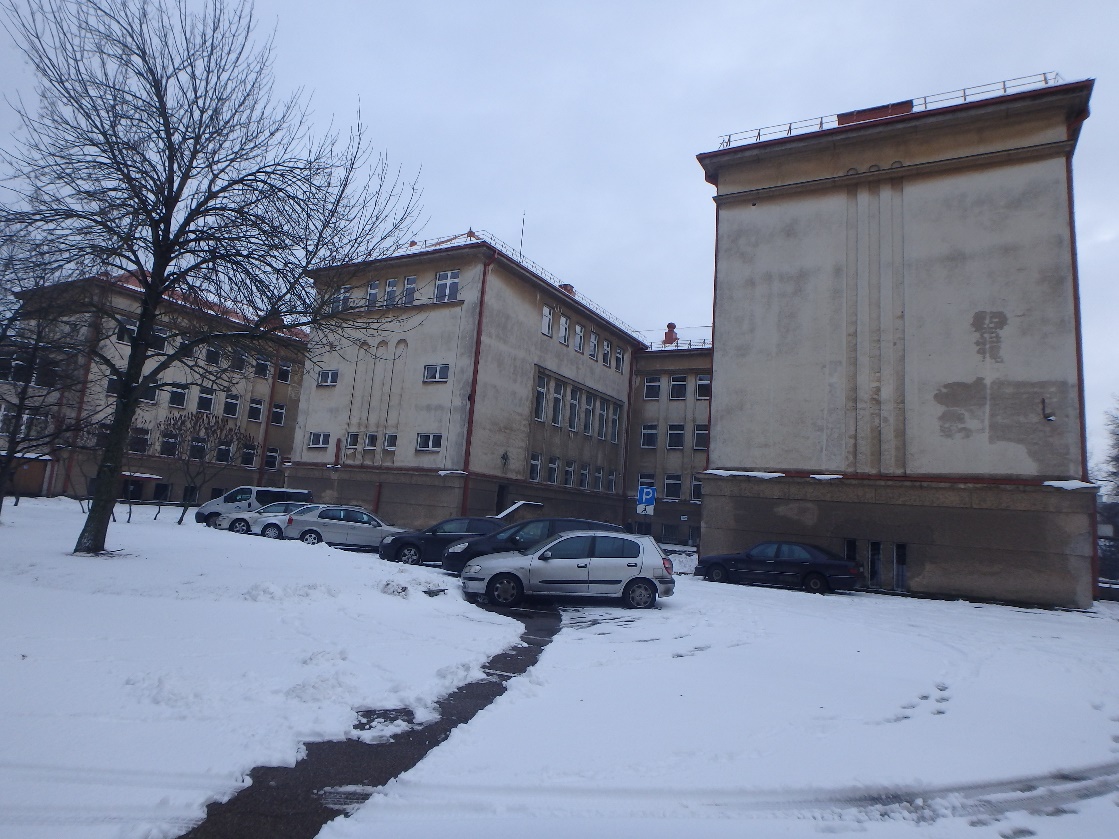 Nr. 4                                  Pavadinimas       ŠV fasadaiFotografavo                        Toma Karoblytė                                                                          Data 2017-01-04Nr. 4                                  Pavadinimas       ŠV fasadaiFotografavo                        Toma Karoblytė                                                                          Data 2017-01-04Nr. 4                                  Pavadinimas       ŠV fasadaiFotografavo                        Toma Karoblytė                                                                          Data 2017-01-04Kultūros vertybės kodas:33716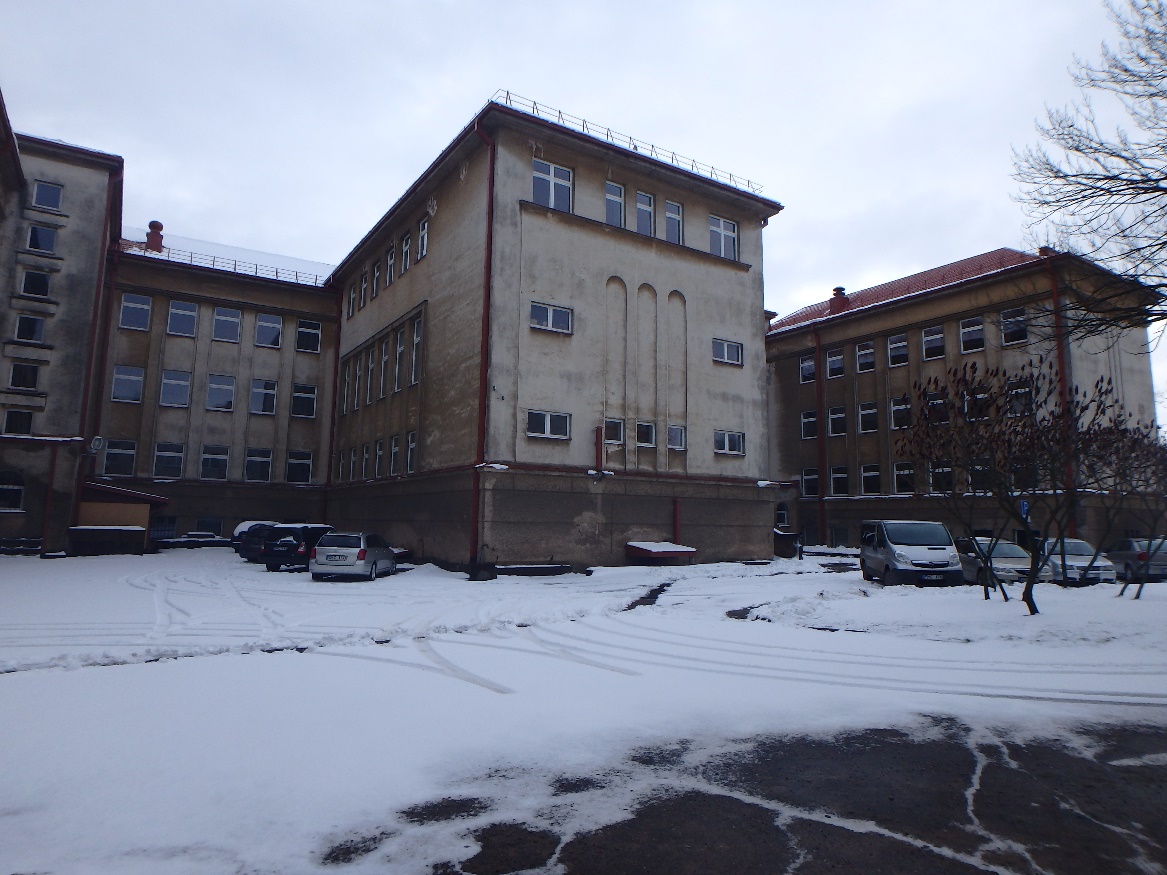 Nr. 5                       Pavadinimas  ŠR fasadaiFotografavo                   Toma Karoblytė                                                                               Data 2017-01-04Nr. 5                       Pavadinimas  ŠR fasadaiFotografavo                   Toma Karoblytė                                                                               Data 2017-01-04Nr. 5                       Pavadinimas  ŠR fasadaiFotografavo                   Toma Karoblytė                                                                               Data 2017-01-04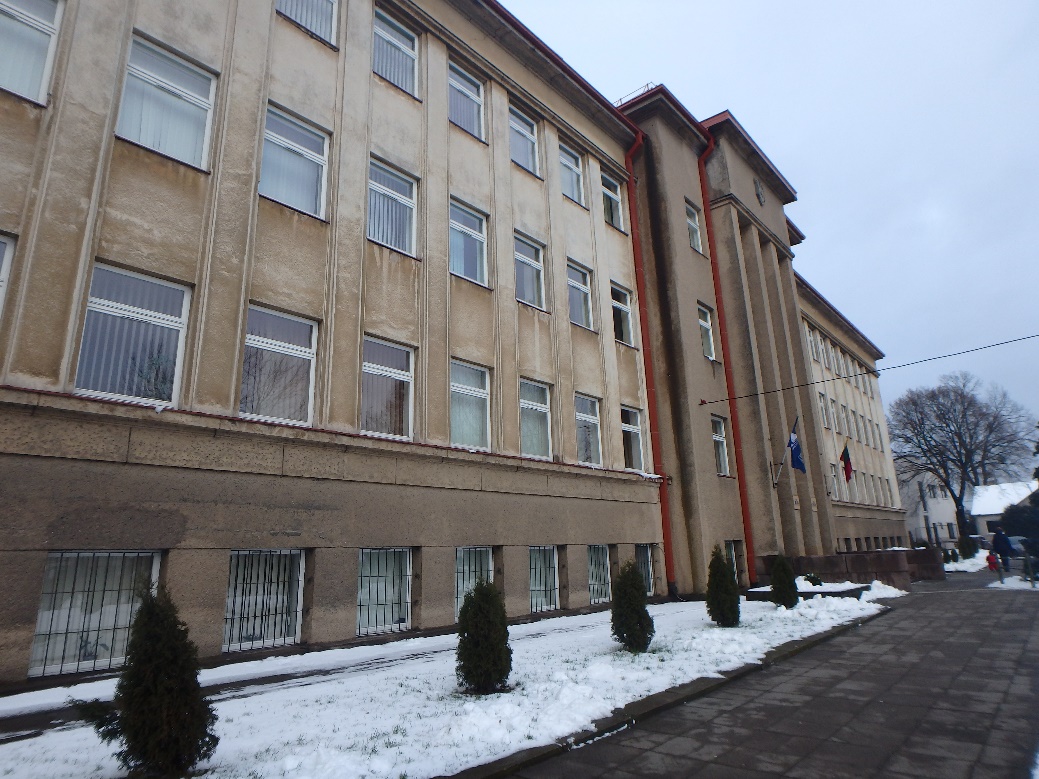 Nr. 6                         Pavadinimas Vaizdas iš P pusėsFotografavo                     Toma Karoblytė                                                                            Data 2017-01-04Nr. 6                         Pavadinimas Vaizdas iš P pusėsFotografavo                     Toma Karoblytė                                                                            Data 2017-01-04Nr. 6                         Pavadinimas Vaizdas iš P pusėsFotografavo                     Toma Karoblytė                                                                            Data 2017-01-04Kultūros vertybės kodas:33716Kultūros vertybės kodas:33716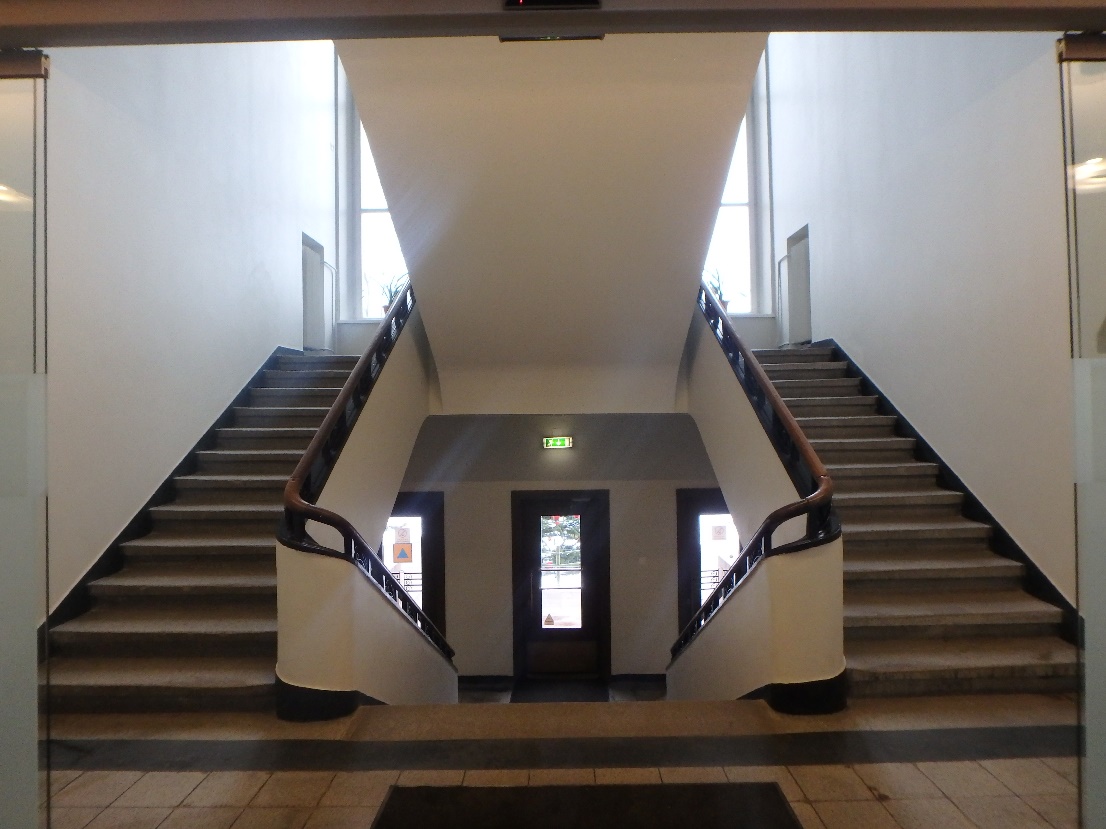 Nr. 7                           Pavadinimas                  Vidaus interjerasFotografavo                        Toma Karoblytė                                                                          Data 2017-01-04Nr. 7                           Pavadinimas                  Vidaus interjerasFotografavo                        Toma Karoblytė                                                                          Data 2017-01-04Nr. 7                           Pavadinimas                  Vidaus interjerasFotografavo                        Toma Karoblytė                                                                          Data 2017-01-04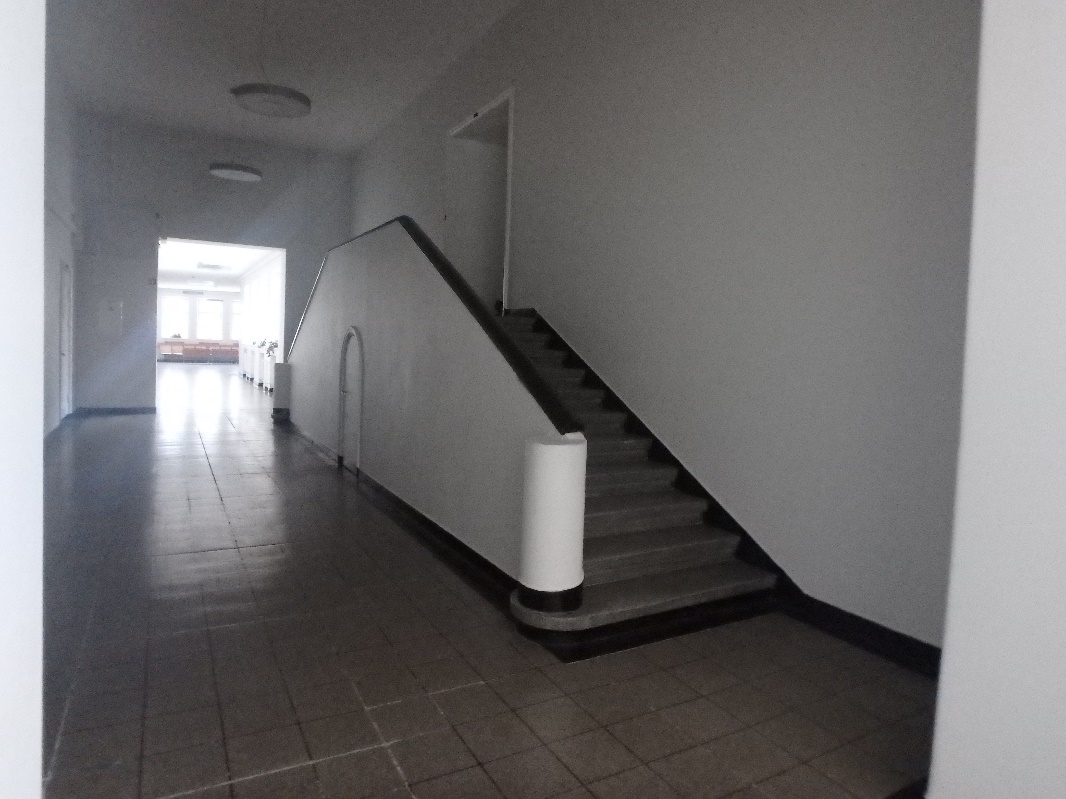 Nr. 8                                 Pavadinimas       Vidaus interjerasFotografavo                              Toma Karoblytė                                                                          Data 2017-01-04Nr. 8                                 Pavadinimas       Vidaus interjerasFotografavo                              Toma Karoblytė                                                                          Data 2017-01-04Nr. 8                                 Pavadinimas       Vidaus interjerasFotografavo                              Toma Karoblytė                                                                          Data 2017-01-04Kultūros vertybės kodas:33716Kultūros vertybės kodas:33716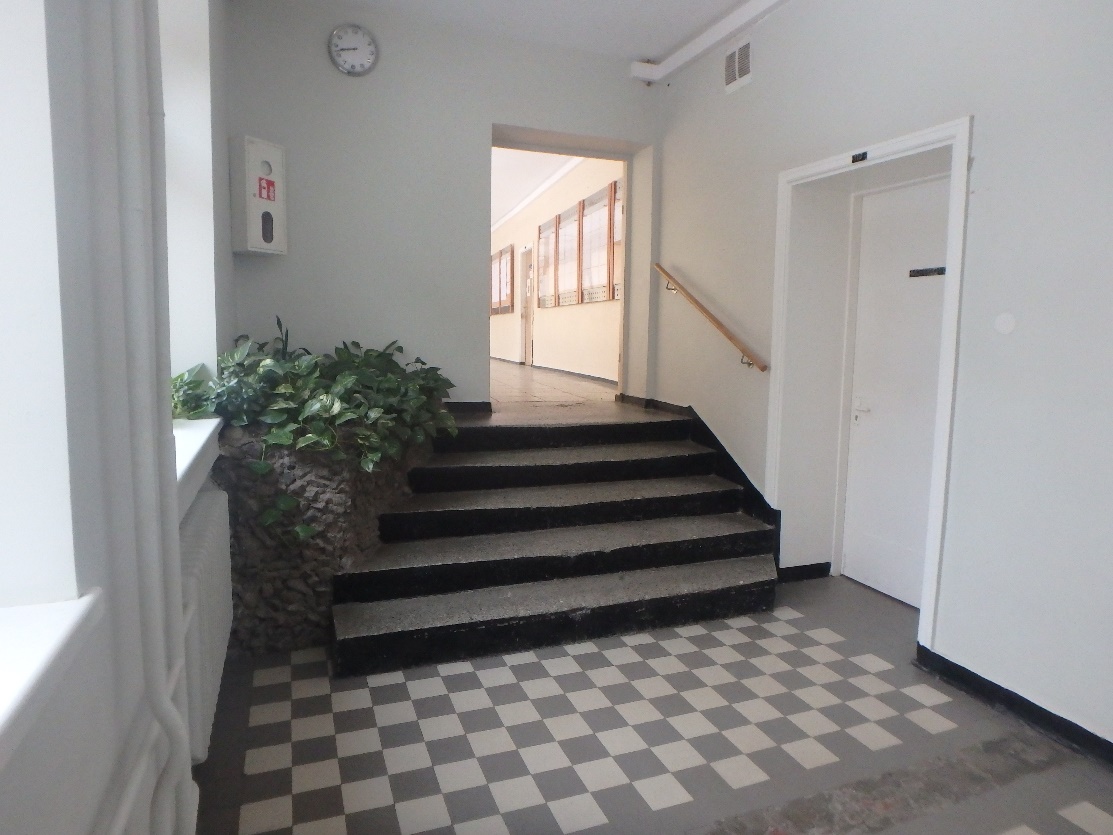 Nr. 9                           Pavadinimas       Šachmatinių grindų fragmentasFotografavo                        Toma Karoblytė                                                                          Data 2017-01-04Nr. 9                           Pavadinimas       Šachmatinių grindų fragmentasFotografavo                        Toma Karoblytė                                                                          Data 2017-01-04Nr. 9                           Pavadinimas       Šachmatinių grindų fragmentasFotografavo                        Toma Karoblytė                                                                          Data 2017-01-04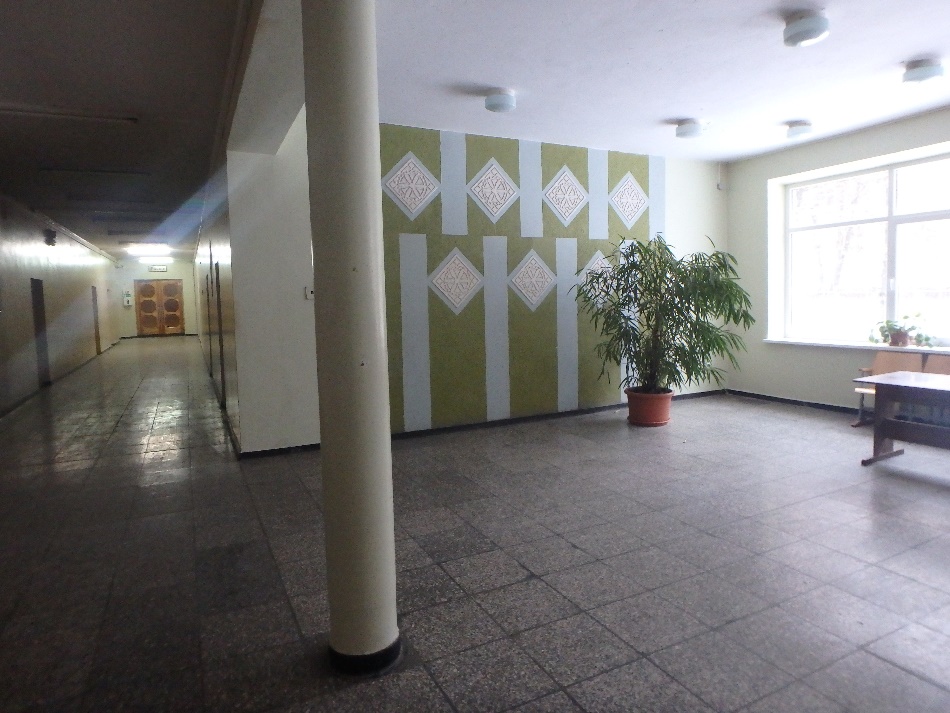 Nr. 10                                 Pavadinimas       Vidaus interjerasFotografavo                             Toma Karoblytė                                                                          Data 2017-01-04Nr. 10                                 Pavadinimas       Vidaus interjerasFotografavo                             Toma Karoblytė                                                                          Data 2017-01-04Nr. 10                                 Pavadinimas       Vidaus interjerasFotografavo                             Toma Karoblytė                                                                          Data 2017-01-04